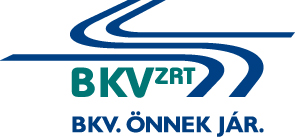 Sikló kibillenésgátló köröm beszerzésee-versenyeztetési eljárásEljárás száma: BKV Zrt. V-260/17.AJÁNLATI FELHÍVÁSBudapest, 2017. AJÁNLATI FELHÍVÁSAjánlatkérő neve:		Budapesti Közlekedési Zártkörűen Működő Részvénytársaság Stratégiai és Beszerzési Igazgatóság Beszerzési Főosztály1980 Budapest, Akácfa u. 15. Telefon/Fax: 322-6438	E-mail: kozbeszerzes@bkv.huAz eljárás száma: BKV Zrt. V-260/17.A beszerzés tárgya és mennyisége:Sikló kibillenésgátló köröm  beszerzése 			 8 db/évA fent megadott mennyiség a korábbi üzemeletetési tapasztalatok felhasználásával került meghatározásra, úgynevezett tapasztalati mennyiség. A tapasztalati mennyiség az ajánlatok megalapozott elbírálása érdekében, az ajánlati összár meghatározásához került megadásra, a szerződés keretében beszerzett mennyiség ezen tapasztalati adatoktól eltérhet. A nyertes ajánlattevővel megkötésre kerülő szerződés mellékletében ennek megfelelően csak az egységár kerül feltüntetésre. Ajánlattevőnek az előzőek ismeretében kell benyújtania ajánlatát. A szerződésben rögzítésre kerül a szerződés alapján felhasználható keretösszeg, mely a következők szerint kerül meghatározásra.Keretösszeg = Ajánlati összár (mennyiségi eltérés és opció nélkül) /12 * szerződés időbeli hatálya (hónap). Ajánlatkérő a keretösszeggel megegyező értékű megrendelés kiadására kötelezettséget vállal.Ajánlatkérő fenntartja a jogot, hogy a szerződés hatálya alatt a keretszerződés egységárak táblázat mellékletében szereplő tételeken felül egyéb, az eljárás – felhívás szerinti – tárgyát képező tételek szállítását is megrendelje legfeljebb a szerződésben meghatározott keretösszeg 10%-ával megegyező mértékben. Ezen tételek a szerződés módosítása nélkül a felek külön megállapodása alapján megrendelhetők.3.	Részajánlattételi lehetőség Az Ajánlatkérő csak teljes körű ajánlatott fogad el. 4.	A beszerzés tárgyával kapcsolatos műszaki, minőségi követelményekKötélszakadás esetén a működésbe lépő megfogó berendezés hatására a 30⁰-os lejtésű pályán haladó jármű a völgyállomás felé billen. Amennyiben ez  a billenés a jármű hátsókerékpárját a sínpályáról a nyomkarima magasságánál nagyobb távolságra felemelné, akkor a jármű lecsúszhatna a sínről és ez súlyos balesetet idézhetne elő. A megfogó berendezés kocsi alváz hossztartójának mindkét végén a sínfejet két oldalról közrefogó körömpár helyezkedik el, amelyek felső végeikkel csapszeg közvetítésével az alvázpótlékról lenyúló szemes csavarhoz kapcsolódnak. a jármű rúgózásából adódó elmozdulásokat a kibillenésgátló körmön kialakított ovális csapszegfuratok megengedik.  A „Kibillenésgátló köröm beszerzése” eljárásban legyártandó „pályára merőleges erőt felvevő tám”-okat a BSM-9 rajzszám alapján kell legyártani a helyszíni egyeztetés után.5.	A szerződés hatálya, a teljesítés ütemezése, teljesítési határidő:A szerződés hatálya az aláírástól számítva 24 hónap. Ajánlattevő a teljesítést a szerződés aláírását követően köteles haladéktalanul megkezdeni és a szerződés időtartama alatt az Ajánlatkérő által kért ütemezésben és a lehívások (Megrendelések) szerinti mennyiségben teljesíteni.Teljesítési határidő:Az Ajánlattevőnek ajánlatban kifejezetten nyilatkozni kell az általa vállalt szállítási határidőre a konkrét lehívás kézhezvételétől számítva (maximum 10 munkanap). A szállítási határidőt munkanapokban kérjük megadni.A megrendelés módja és teljesítés helyei:A teljesítés az Ajánlatkérő által kért ütemezés szerint, konkrét megrendelések (BMR) alapján történik. A teljesítés helye az adott Megrendelésben megadott BKV Zrt. alábbi telephelye: BKV Zrt. M280 raktár, 1106 Bp. Fehér út 1.Nyitvatartási idő: hétfőtől – csütörtökig 8,00 – 13,00 óráig         pénteken 8,00 – 12,00 óráigA tárolási körülmények pontos leírását az Ajánlatevőnek minden termékre vonatkozóan telephelyenkénti első szállítás alkalmával írásban meg kell adnia, vagy a csomagoláson fel kell tüntetnie.Szerződést biztosító mellékkötelezettségek:Ajánlatkérő késedelmes teljesítés esetén naponta 2%, hibás teljesítés, illetve a teljesítés meghiúsulása esetén 30%-os kötbért érvényesíthet. A részletes szabályokat a szerződéstervezet tartalmazza. Ajánlattevőnek az átvételtől számított, legalább 6 hónap jótállást kell vállalnia.Ajánlattevőnek ajánlatában kifejezetten nyilatkoznia kell az általa vállalt jótállás időtartalmáról.Az ellenszolgáltatás teljesítésének feltétele:A szerződés tárgyát képező leszállított áruk ellenértékének kiegyenlítése a megrendelés teljesítésének Ajánlatkérő általi igazolását követően, az Ajánlatkérőhöz benyújtott számla alapján, a számla kézhezvételétől számított 30 (harminc) naptári napon belül, átutalással történik. Ajánlatkérő előleget nem fizet.Ajánlatkérő késedelmes fizetése esetén a Ptk. 6:155 §-ban rögzítettek szerint fizet késedelmi kamatot.Ajánlattevőkkel szemben támasztott gazdasági és pénzügyi alkalmassági    követelményekA szerződés teljesítésére alkalmasnak minősül az ajánlattevő (közös ajánlattevő), ha az előző három lezárt üzleti évből legalább az egyik évben a teljes – általános forgalmi adó nélkül számított – árbevétele elérte a minimum 1,2 millió forintot.Gazdasági és pénzügyi alkalmasság igazolására kért adatok és tények (igazolás módja)Az Ajánlattevőnek (közös ajánlattevőnek) az ajánlathoz csatolnia kell az előző három üzleti év teljes – általános forgalmi adó nélkül számított – árbevételéről szóló nyilatkozatát.Ajánlattevőkkel szemben támasztott műszaki, szakmai alkalmassági követelmények A szerződés teljesítésére alkalmasnak minősül az ajánlattevő (közös ajánlattevő), ha az általa megajánlott áru megfelel legalább a jelen felhívás 4. pontjában meghatározott minimális követelményeknek vagy azzal egyenértékű.Az igazolás módja: Ajánlattevőnek be kell nyújtania a megajánlott áru termékleírását, melynek legalább a 4. pontban felsorolt tulajdonságokra vonatkozó paramétereket tartalmaznia kellAz ajánlattevő által az ajánlathoz kötelezően csatolandó igazolások, nyilatkozatok:Az ajánlatban meg kell jelölni az Ajánlattevő által a szerződés teljesítéséhez igénybe venni kívánt alvállalkozókat, valamint nyilatkoznia kell az alvállalkozó által végzendő tevékenységről, és annak a teljes ajánlatra vonatkozó mértékéről.Ajánlati árak: Az ellenszolgáltatás nettó értékét az 1. számú melléklet (Ajánlattételi nyilatkozat) kitöltésével egy összegben, magyar forintban kell megadni. Az egységárat az 1. Számú melléklet (Ajánlattételi nyilatkozat)  kitöltésével kell megadni.A nettó egységárnak tartalmaznia kell a szerződésszerű teljesítéshez szükséges összes járulékos gyártási, munka-, anyag-, szállítási, felszerelési és egyéb költségeket – ideértve a fuvarozás, tárolás, rakodás, csomagolás, hatósági engedélyek költségeit is – valamint a különféle vámköltségeket és adókat az általános forgalmi adó kivételével.Részvételi szándék jelzése:Amennyiben Ajánlattevő az eljárásban részt kíván venni, részvételi szándékát 2017. 08.  18-án 10.00 óráig jelezze a kozbeszerzes@bkv.hu e-mail címen.  Az eljárásban való részvétel és a jelentkezés előfeltétele, hogy Ajánlattevő regisztrációval rendelkezzen az Electool tendereztető rendszerben.  A részvételi szándék jelzésekor kérjük, Ajánlattevő Electool rendszerben regisztrált e-mail címét megadni. Felhívjuk az Ajánlattevők figyelmét, hogy amennyiben még nem regisztrált az Electool tendereztető rendszerében, arról időben intézkedjen (a regisztrációra akár egy munkanapot is igénybe vehet), mert csak érvényes regisztrációval tud érvényes jelentkezést leadni az előzőekben meghatározott határidőre.Ha az eljárás iránt érdeklődését jelezte, Ajánlatkérő Ajánlattevőnek az Electool tendereztető rendszeren keresztül az eljárásban való részvételre feljogosító meghívót küld.Az eljárás lefolytatása, ajánlatok benyújtása:Az eljárással kapcsolatos kérdések feltevése, információ kérése 2017.08.21-én 10:00-ig kizárólag írásban a www.electool.hu felületen keresztül tehető.Felhívjuk a figyelmet, hogy az eljárásban kizárólag az elektronikus rendszerben van lehetőség az ajánlat benyújtására. Az ajánlatot és a csatolandó igazolásokat, nyilatkozatokat kitöltve és cégszerűen aláírva, digitalizálva az Electool oldalára (https://electool.com/sourcingtool/) kell feltölteni. Kérjük, hogy Ajánlattevő ajánlatában az ajánlattételi nyilatkozatban adja meg az elérhetőségéhez szükséges adatokat: ajánlattevő cég neve, székhelye, telefonszáma, telefax-száma, a kapcsolattartó személy neve, beosztása. Az ajánlatok benyújtásának (feltöltésének) határideje (ajánlattételi határidő):2017. 08 hó 24. nap 12 óra 00 percAz ajánlati árak megtekintése:2017. 08 hó 24. nap 12 óra 01 percAz ajánlatok elbírálásának szempontja:Az Ajánlatkérő az Ajánlati felhívásban meghatározott feltételeknek megfelelő ajánlatokat a legalacsonyabb ár tartalmazó ajánlat alapján bírálja el.Hiánypótlás:Az Ajánlatkérő a versenyeztetési eljárás során az Ajánlattevők részére teljes körű hiánypótlási lehetőséget biztosít. Ajánlatkérő a hiánypótlási felhívásban pontosan megjelölt hiányokról és a hiánypótlási határidőről elektronikus úton írásban tájékoztatja az Ajánlattevőket.Az ajánlati kötöttség: Ajánlattevő ajánlati kötöttsége az ajánlattételi határidő lejártával kezdődik. Az ajánlattevő ajánlatát e határidő lejártáig módosíthatja vagy visszavonhatja. Az ajánlati kötöttség az eredményhirdetéstől számított 30 napig tart azzal, hogy ezen időpontot követően ajánlatkérő nyilatkozatot kérhet az ajánlat további fenntartására. Amennyiben ajánlattevő nem nyilatkozik, azt ajánlatkérő úgy tekinti, hogy ajánlatát fenntartja.Ajánlatkérő az ajánlattételi határidő lejártáig visszavonhatja a felhívást.Eredményhirdetés:Az Ajánlatkérő az eljárás eredményéről írásban értesíti az Ajánlattevőket az ajánlattételi határidő – illetve amennyiben sor kerül ártárgyalásra, annak napját követő 30. napig. Ajánlatkérő az ajánlatok megfelelő értékelése érdekében jogosult az eredményhirdetés napját elhalasztani, amelyről írásban értesíti ajánlattevőket.Egyéb rendelkezések:Az ajánlattételi nyilatkozat aláírásával az Ajánlattevő kifejezetten nyilatkozik a szerződéstervezet elfogadásáról. Az Ajánlatkérő fenntartja a jogot, hogy a szerződéses feltételekről vagy a benyújtott ajánlatok értékelésének eredményétől függően tárgyalást tartson.Egy ajánlattevő esetén Ajánlatkérő ártárgyalást tarthat. Amennyiben a legkedvezőbb ajánlati ár meghaladja az Ajánlatkérő rendelkezésére álló fedezet összegét, Ajánlatkérő ártárgyalást tart.Az (ár)tárgyalás(ok) tartásáról, azok menetéről az Ajánlatkérő egyidejűleg tájékoztatja valamennyi érvényes ajánlatot benyújtó Ajánlattevőt.Az ártárgyalás eredménye alapján kitöltött részletes ártáblázatot az ártárgyalás alapján legkedvezőbb ajánlatot benyújtó ajánlattevő köteles az ártárgyalást követő 2 munkanapon belül aláírva elektronikus úton pdf., vagy jpg. és excell formátumban a kozbeszerzes@bkv.hu e-mail címre vagy a 322-6438-as faxszámra megküldeni. Abban az esetben, ha az ajánlattevők száma nem teszi lehetővé a valódi versenyt, Ajánlatkérő jogosult új ajánlattételi határidő kitűzésével újabb Ajánlattételre felhívni az Ajánlattevő(ke)t, újabb Ajánlattevők bevonásával egyidejűleg.Az Ajánlatkérő fenntartja a jogot, hogy az ajánlatok elbírálása során az eljárást eredménytelennek nyilvánítsa és adott esetben a legkedvezőbb ajánlatot benyújtó ajánlattevővel szemben a szerződés megkötését megtagadja. A szerződés a nyertes ajánlattevővel, írásban jön létre, mindkét fél általi aláírás időpontjában.Ajánlatkérő felhívja a figyelmet, mely szerint a nyertes ajánlattevő akkor mentesül szerződéskötési kötelezettsége alól (szabadul ajánlati kötöttségétől), ha az eredményhirdetést követően beállott, ellenőrzési körén kívül eső és általa előre nem látható körülmény miatt a szerződés megkötésére vagy teljesítésére nem lenne képes, vagy ilyen körülmény miatt a szerződéstől való elállásnak vagy felmondásnak lenne helye. Amennyiben a nyertes ajánlattevő a jelen pontban meghatározottak fenn állását nem tudja bizonyítani, az ajánlatkérő a szerződés megkötésétől történő visszalépést jogellenes károkozásnak tekinti és a Ptk.-ban meghatározottak szerint a nyertes ajánlattevő köteles az ajánlatkérő - a szerződés megkötésétől történő visszalépésből eredő - teljes kárát megtéríteni.MegnevezésMellékleta)Ajánlattételi nyilatkozat1. sz. mellékletb)Nyilatkozat az Ajánlattevő által a szerződésteljesítéséhez igénybe venni kívánt alvállalkozó(k)ról2. sz. mellékletc)Nyilatkozat a kizáró okokról és tényleges tulajdonosokról3. sz. mellékletd)Gazdasági és pénzügyi alkalmasság körében előírt nyilatkozat (árbevételi nyilatkozat)4. sz. melléklete) Egyéb nyilatkozatok5. sz. mellékletf)Műszaki, szakmai alkalmasság körében előírt beszerzendő áru leírása, 6. sz. mellékletmelynek tartalmaznia kell az Ajánlatkérő által kért összes műszaki paramétert